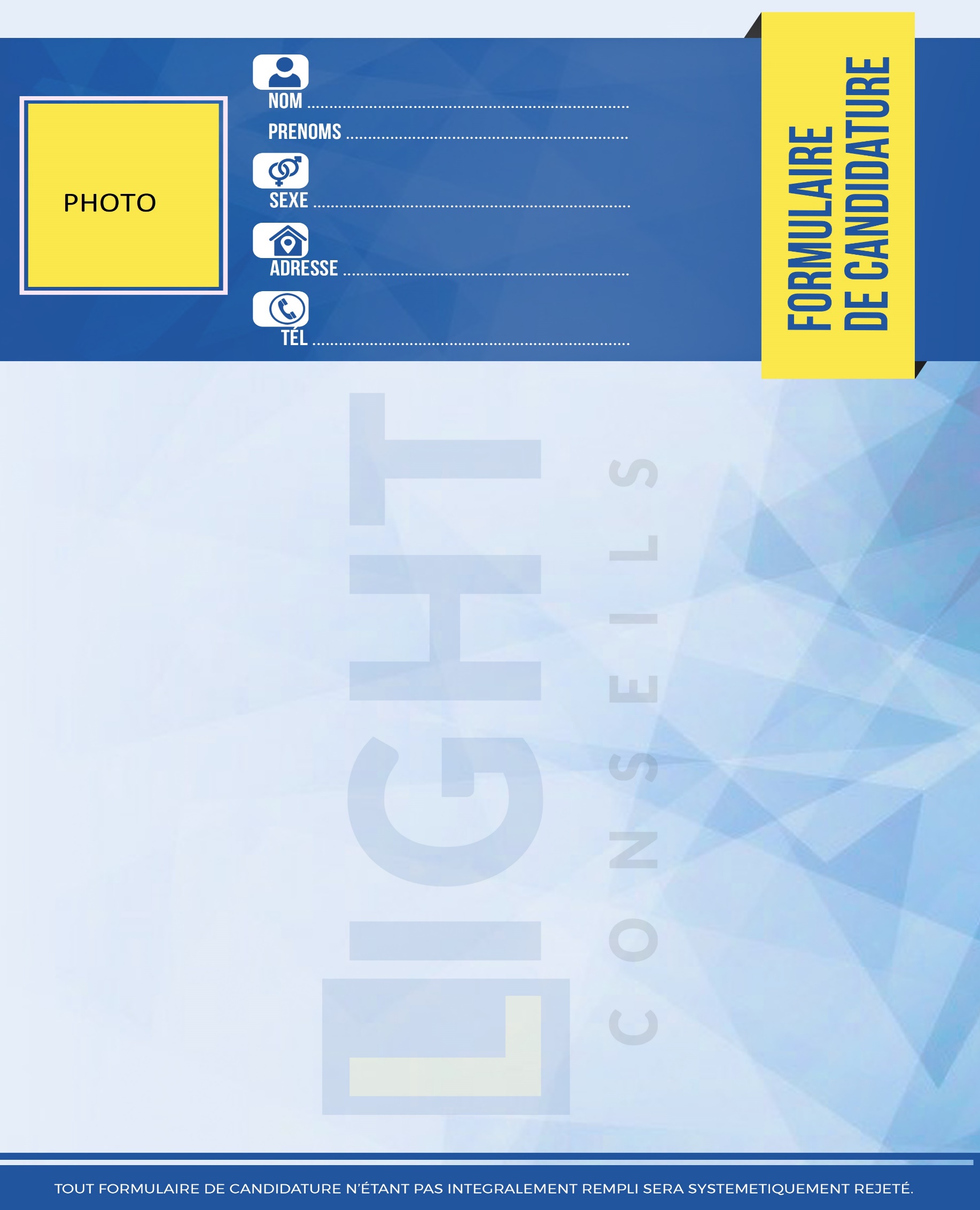 Décrivez-nous clairement votre activité en 500 mots maximum.……………………………………………………………………………………………………………………………………………………………………………………………………………………………………………………Qui sont les intervenants dans votre activité ?……………………………………………………………………………………………………………………………………………….……………………………………………………………………………………………………Qui sont vos clients ?……………………………………………………………………………………………………………………………………………………………………….....…………………………………………………………………………Avez-vous des concurrents ? Si oui lesquels ?………………………………………………………………………………………………………………………………………………………………………....…………………………………………………………………………Dans quelle(s) région(s) pensez-vous mener cette activité ?………………………………………………………………………………………………………………………………………………………………………….…………………………………………………………………………Pendant combien de temps voulez-vous mener cette activité ?…………………………………………………………………………………………………………………………………………………………………………….………………………………………………………………………De combien avez-vous besoin pour que cette activité soit rentable ?………………………………………………………………………………………………………………………………………………………………………….…………………………………………………………………………Au bout de combien de temps cette activité sera-t-elle rentable ?……………………………………………………………………………………………………………………………………………………………………………………………………………………………………………………Quel est le total de ventes en FCFA pour lequel vous ne réalisez ni profit, ni perte ?……………………………………………………………………………………………………………………………………………..………………………………………………………………………………………………..……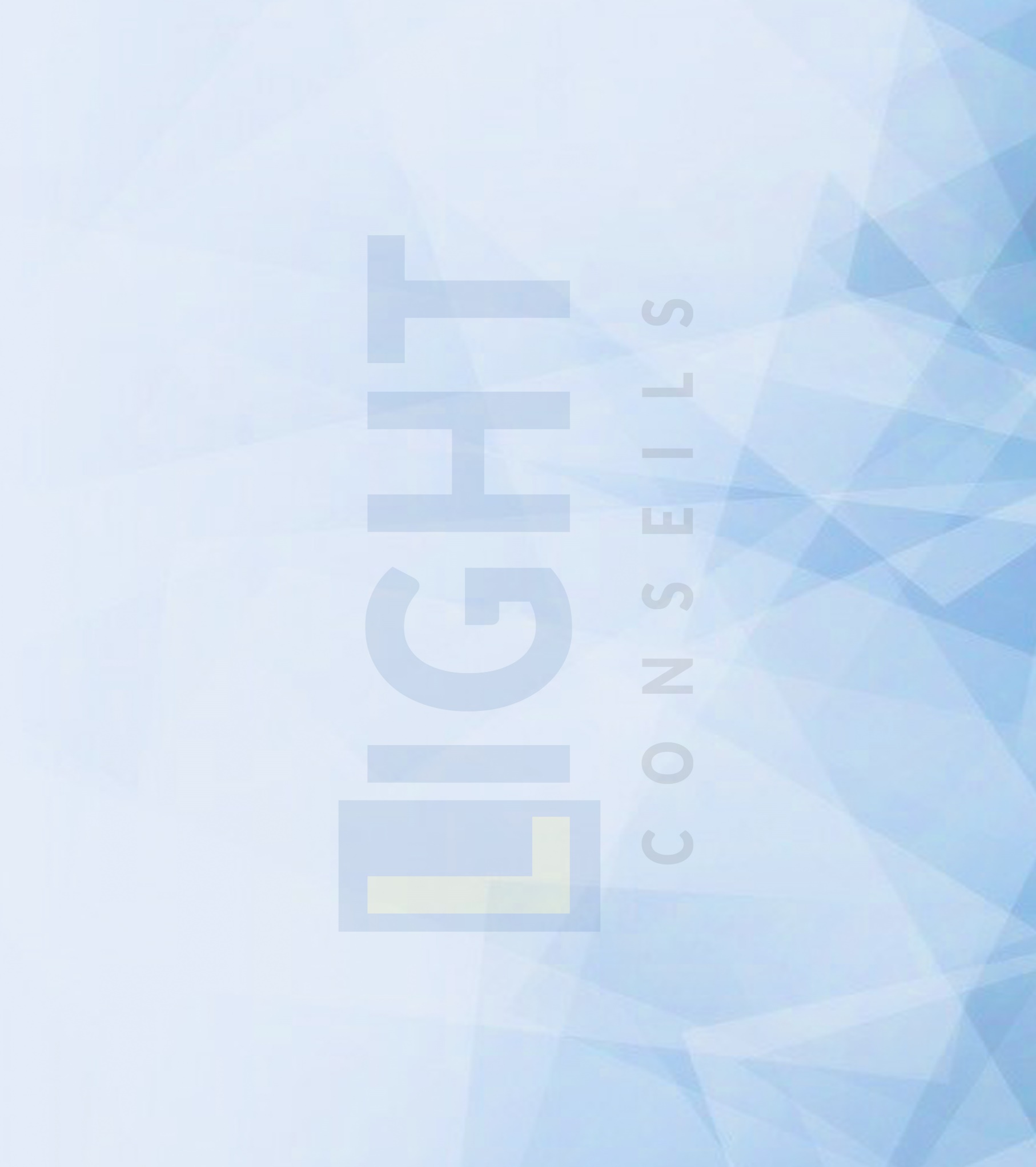 Quel est votre budget (tableau détaillé).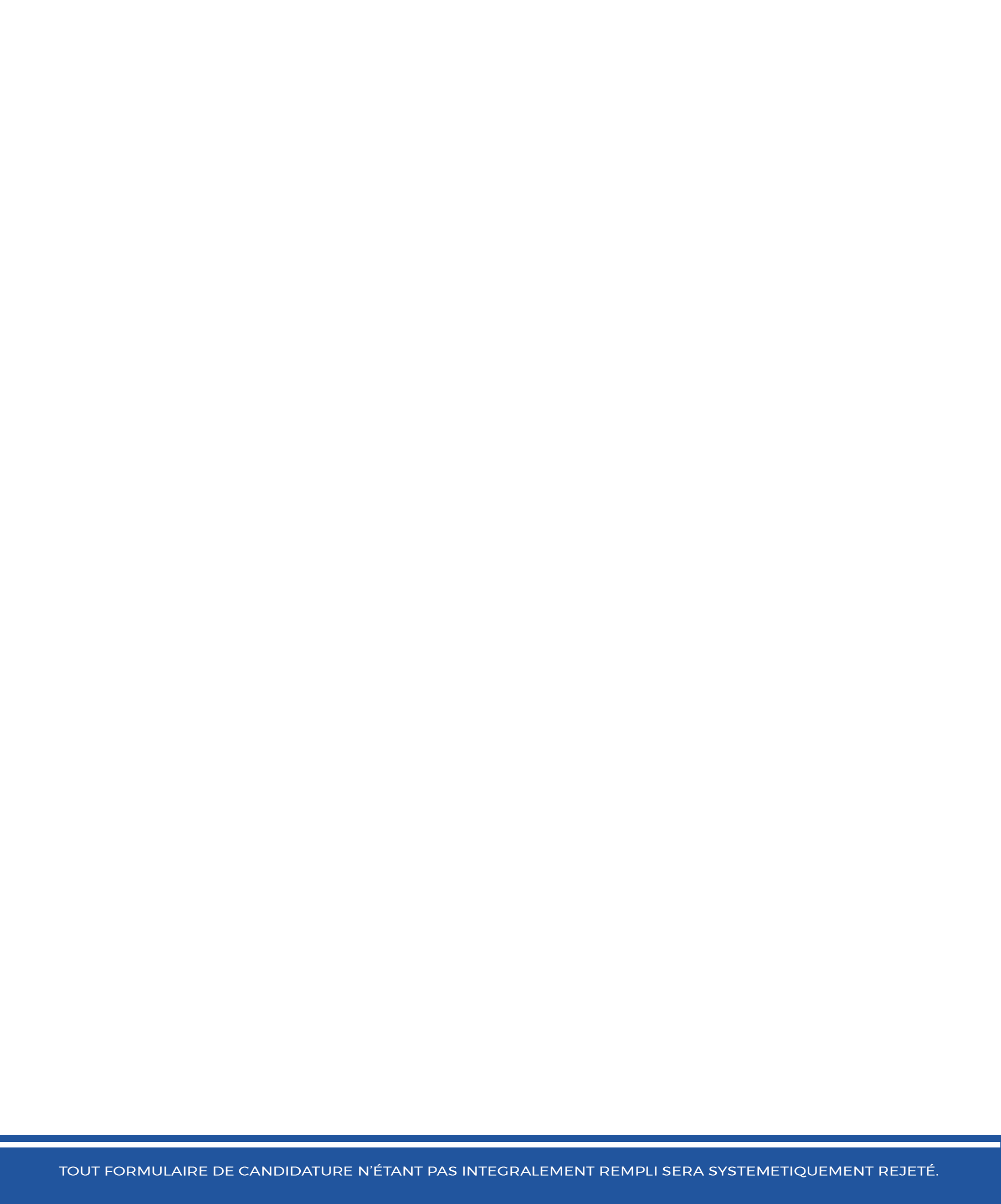 